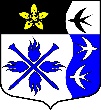 ЛЕНИНГРАДСКАЯ ОБЛАСТЬЛУЖСКИЙ МУНИЦИПАЛЬНЫЙ РАЙОНАДМИНИСТРАЦИЯ ТОРКОВИЧСКОГО СЕЛЬСКОГО ПОСЕЛЕНИЯПОСТАНОВЛЕНИЕ17 марта 2020 года								 № 29О внесении изменений в постановление главы администрации от 16.07.2019г. № 83Об утверждении муниципальной целевой программы«Развитие административного центра Торковичского сельского поселения на 2020 г.»В соответствии со статьей 33 Федерального закона Российской Федерации от 06 октября 2003 года № 131-ФЗ «Об общих принципах организации местного самоуправления в Российской Федерации», областным законом Ленинградской области от  «15» января 2018 года № 3-оз «О содействии участию населения в осуществлении местного самоуправления в иных формах на территориях административных центров муниципальных образований Ленинградской области», Положения об инициативной комиссии на территории п. Торковичи, принятого решением  Совета депутатов  Торковичского сельского поселения от  «26» января 2018 года  № 113 и на основании протокола  собрания (конференции) граждан территории административного центра, заседания инициативной комиссии (заседания инициативных комиссий с участием населения территории  административного центра), содержащие инициативные предложения и информацию о видах участия граждан в реализации инициативных предложений от 05.03.2020 г.ПОСТАНОВЛЯЮ:Приложение 1 к постановлению администрации Торковичского сельского поселения от 16.07.2019 г. № 83 изложить в новой  редакции  согласно  Приложению 1 к настоящему постановлению.Приложение 2 к постановлению администрации Торковичского сельского поселения от 16.07.2019 г. № 83 изложить в новой редакции  согласно  Приложению 1 к настоящему постановлению.Глава администрацииТорковичского сельского поселения                                                      Е.В. Иванова                                                                                                                    Приложение 1  к постановлению АдминистрацииТорковичского сельского поселения                                                                                     № 29 от 17.03.2020 гМуниципальная целевая программа«Развитие административного центра Торковичского сельского поселения на 2020г.»                                                                    ПАСПОРТмуниципальной целевой программы «Развитие административного центра Торковичского сельского поселения на 2020г.»1. Характеристика проблемы К числу основных проблем развития административного центра поселения, на решение которых направлена реализация Программы, относятся низкий уровень благоустройства и  состояния грунтовых дорог.                                          2. Основные цели и задачи Программы     Основными целями Программы являются:- создание благоприятных условий для проживания в сельской местности;- активизация  населения в решении вопросов местного значения.- развитие иных форм местного самоуправленияОсновными задачами Программы являются:- благоустройство административного центра Торковичского сельского поселения;                               3. Сроки реализации ПрограммыРеализацию Программы предполагается осуществить в 2020 г.г.                           4. Основные мероприятия ПрограммыМероприятия  Программы направлены на ремонт дорог с щебеночно-гравийным  покрытием: Ремонт участков дорог по улицам:-1-я Гражданская, от д. № 29 до д. № 37-пер. Тихий (от ул. 1-я Железнодорожная до ул. 2-я Железнодорожная и от  ул. Кузнечная до д.34).-ул. 2-я Гражданская ( от дома № 7 до дома № 15-б).- проезд от пер. Торговый до ул. 2-я Гражданская5. Ресурсное обеспечение ПрограммыПрограмма реализуется за счет средств бюджета Ленинградской области, бюджета Торковичского сельского поселения и трудового вклада граждан.                      6. Ожидаемые результаты реализации ПрограммыРеализация мероприятий Программы будет способствовать комфортности проживания сельского населения, активизации участия граждан в решении вопросов местного значения, развитию в сельской местности иных форм местного самоуправления, повышению бытовой культуры население и  улучшению экологии поселка.                                                                                                                       Приложение 2                                                                                                  к постановлению администрацииТорковичкого сельского поселения                                                                                     № 29 от 17.03.2020 г.План мероприятий  муниципальной целевой программы«Развитие административного центра Торковичского сельского поселения на 2020 г.»Полное наименование Программы Муниципальная целевая программа  «Развитие административного центра Торковичского сельского поселения на 2020 г.» (далее - Программа)Основание для разработкиПрограммы - Федеральный закон Российской Федерации от 06 октября 2003 года №131-ФЗ «Об общих принципах организации местного самоуправления в Российской Федерации»;- Областной закон Ленинградской области от от  «15» января 2018 года № 3-оз «О содействии участию населения в осуществлении местного самоуправления в иных формах на территориях административных центров муниципальных образований Ленинградской области».- Устав муниципального образования Торковичского сельского поселения Лужского муниципального района Ленинградской области;- Положение об инициативной комиссии на территории п. Торковичи, принятого решением  Совета депутатов  Торковичского сельского поселения от  « 26 » января 2018 года  № 113.                                 Заказчик Программы администрация Торковичского сельского поселения Представитель Заказчика Программы глава администрации Торковичского сельского поселенияЦель Программы - создание комфортных условий жизнедеятельности в сельской местности;- активизация  населения в решении вопросов местного значения.- Сроки и этапы реализации Программы 2020 г. Источники финансированияПрограммы Основные целевые показатели от реализации Программы К окончанию реализации Программы планируется:Улучшить состояние дорог с грунтовым покрытием;Ожидаемые результаты реализации Программы  Повышение комфортности передвижения по дорогам административного центра;Разработчик Программы администрация Торковичского сельского поселения Основной исполнитель и соисполнители Программыадминистрация Торковичского сельского поселения Руководитель ПрограммыГлава администрации Торковичского сельского поселения Организация контроля за исполнением Программы Контроль за ходом реализации Программы осуществляет глава администрации Торковичского сельского поселения№ п/пМероприятияСрок финансирования мероприятия (год)Источники финансирования (руб.)Источники финансирования (руб.)Источники финансирования (руб.)Источники финансирования (руб.)Источники финансирования (руб.)Источники финансирования (руб.)Ответственные исполнители№ п/пМероприятияСрок финансирования мероприятия (год)в том числев том числев том числев том числев том числеИтогоОтветственные исполнители№ п/пМероприятияСрок финансирования мероприятия (год)Федеральный бюджетОбластной бюджетМестные бюджетыМестные бюджетыПрочие источники123567789101 Ремонт участков дорог по улицам:-1-я Гражданская, от д. № 29 до д. № 37-пер. Тихий (от ул. 1-я Железнодорожная до ул. 2-я Железнодорожная и от ул. Кузнечная до д. № 34)-ул. 2-я Гражданская (от дома № 7 до дома № 15-б)).- проезд от пер. Торговый до ул. 2-я Гражданская202001068380,001068380,00301408,00-1369788,00Администрация Торковичского сельского поселенияИтого на 2020 г.001068380,00301408,00301408,001369788,00